Friendswood Children’s House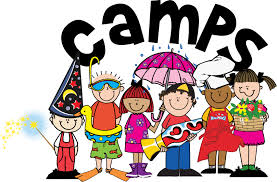 -Summer Adventure-Come join us for a summer your child won’t forget!Registration begins Friday, Feb 14, 2020       -Weekly Adventures-Full Day Camps: $50 one-time Registration FeeJune 1-5:  And then Comes SummerMonday-Friday 7 am-5:45 pmJune 8-12:  Let’s Build a TreehouseCost:  $208 per week/$139 MWF/$99 TTJune 15-19:  Let’s Get Cooking!!June 22-26:  LEGO CampHalf Day Camps: $50 one-time Registration FeeJune 29- July 3:  Star Spangaled Banner (closed July 4th)Monday-Friday 8:30am-2:00 pmJuly 6-8:  Arts & CraftsCost: $162 per week/$109 MWF/$78 TTJuly 13-17:  Fun at the Beach Building SandcastlesJuly 20-24:  Wood Shop CampJuly 27-31 :  Field DayAug 3-7:  Gravity ad MotionChild’s Name:Date of Birth:                                                                  M/FAddress:City and Zip:Mother’s Name:Father’s Name:Mother’s Email:Father’s Email:Mother’s Phone #:Father’s Phone #: